Картотека пальчиковых игр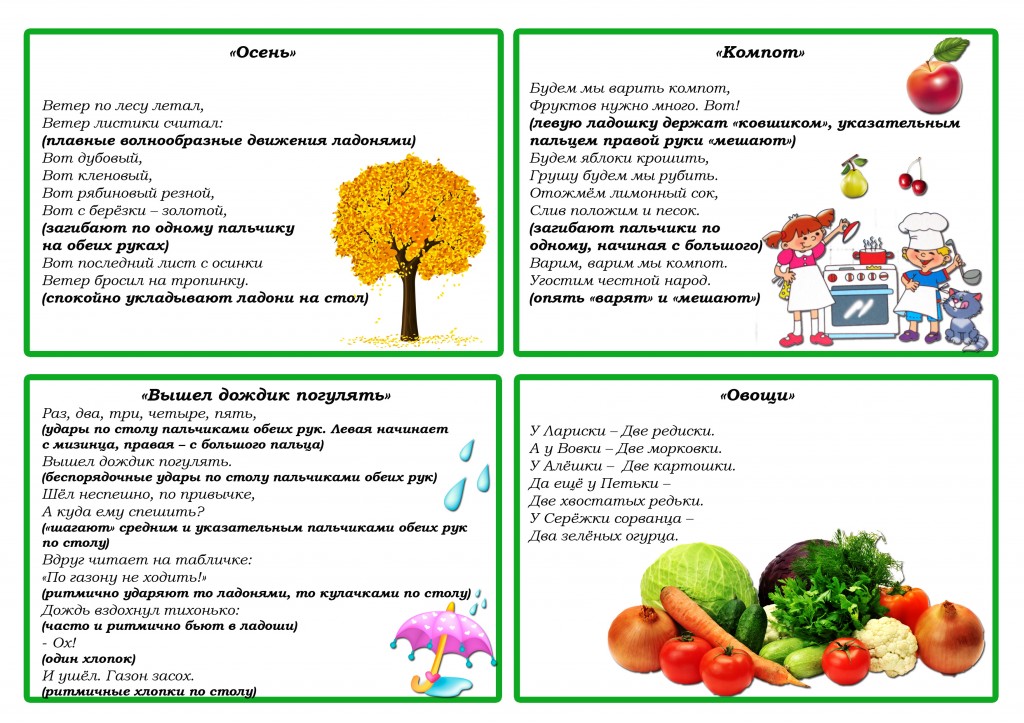 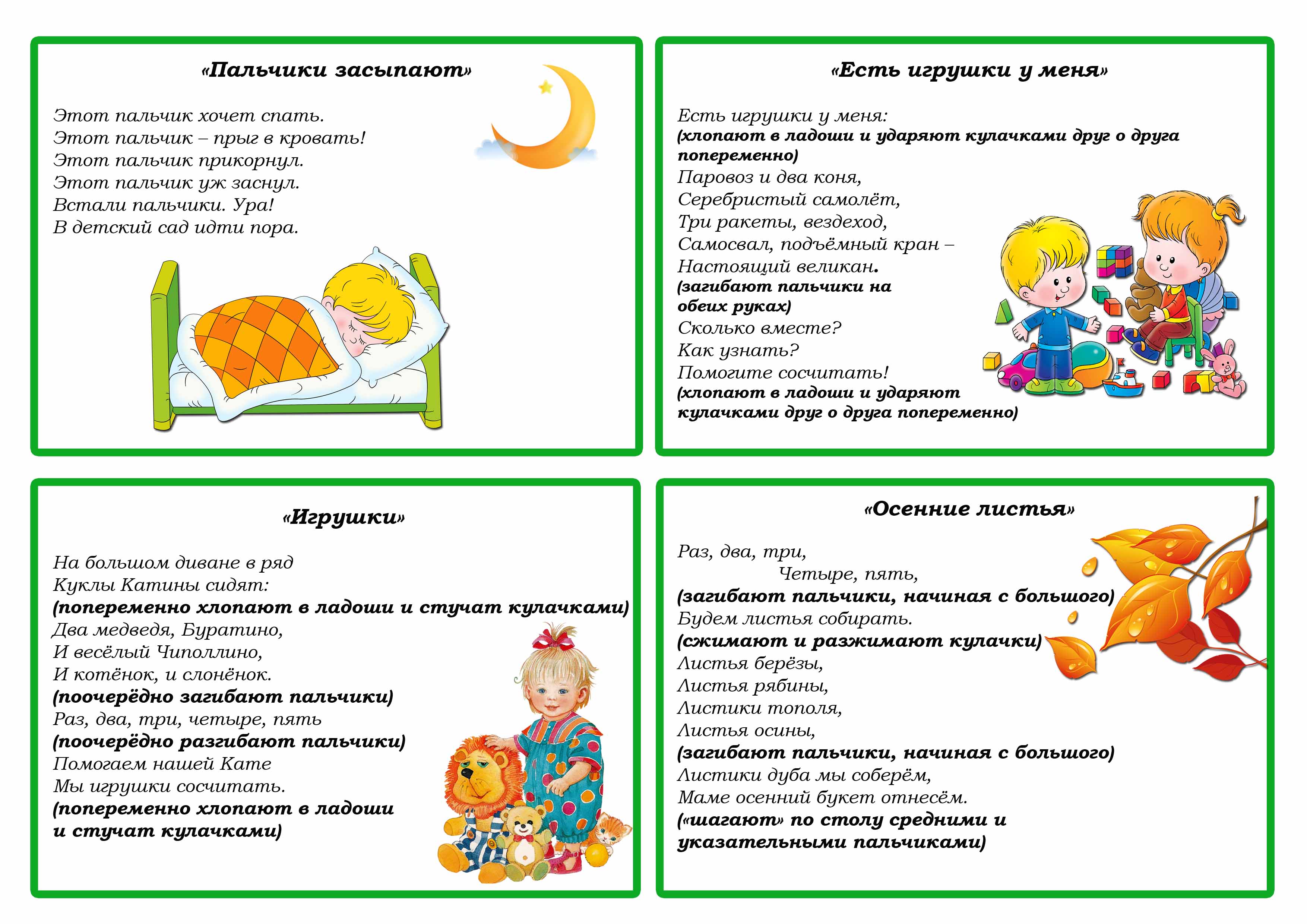 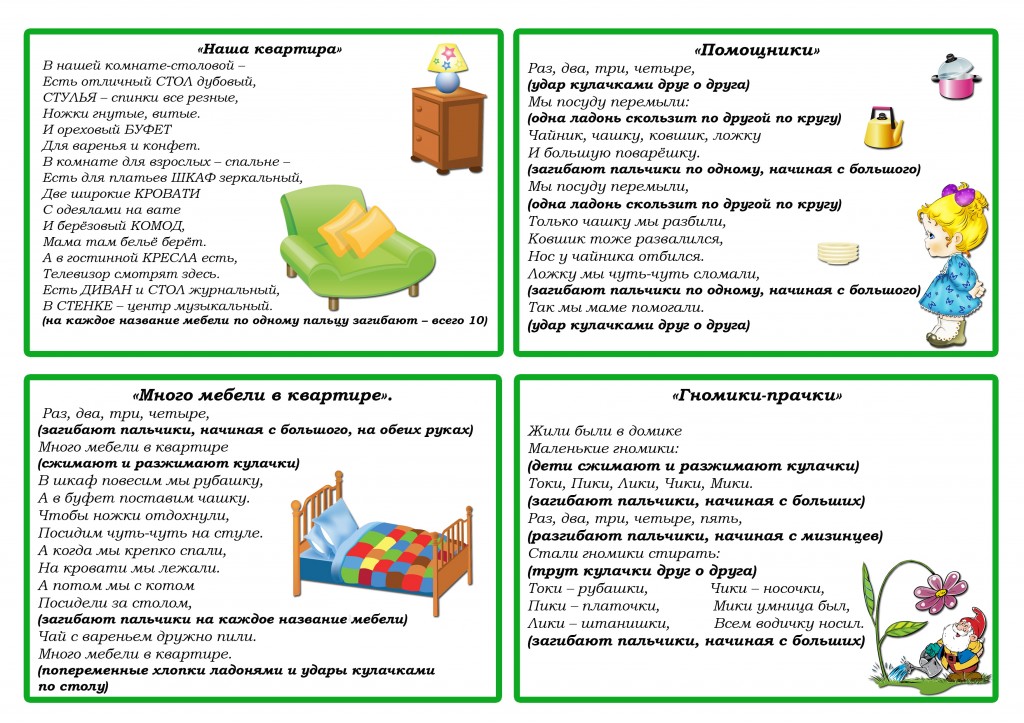 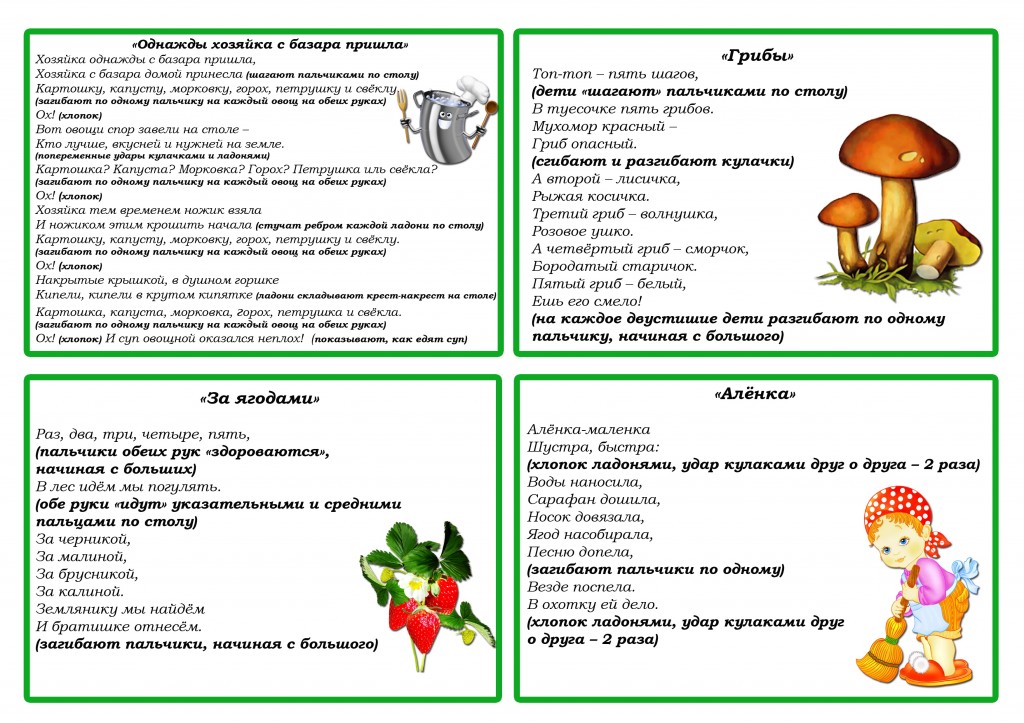 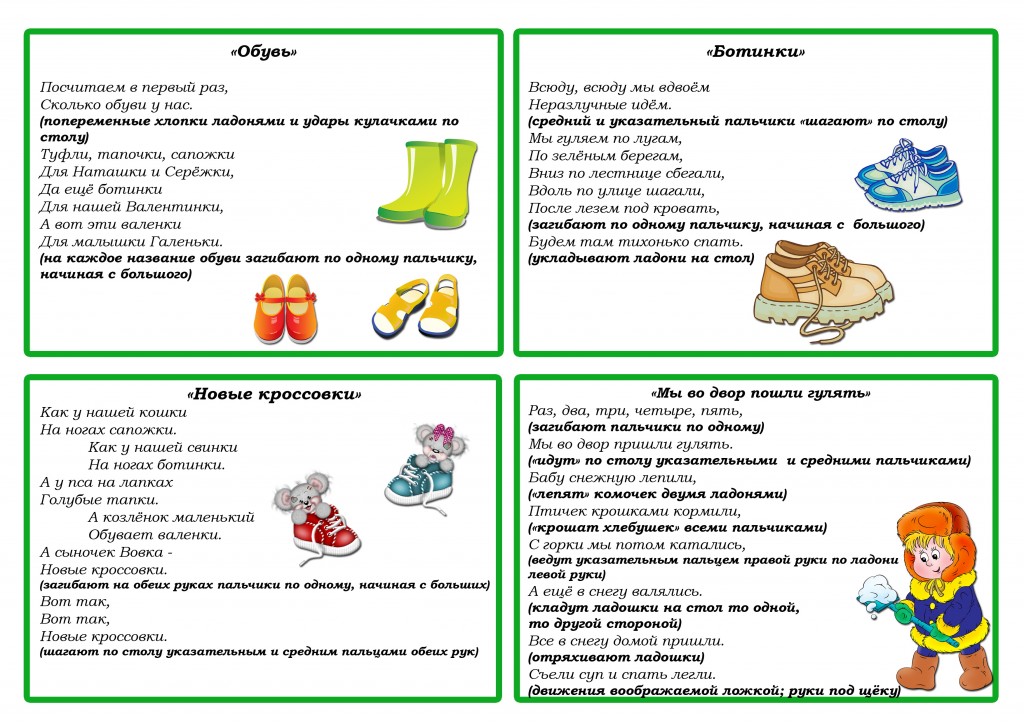 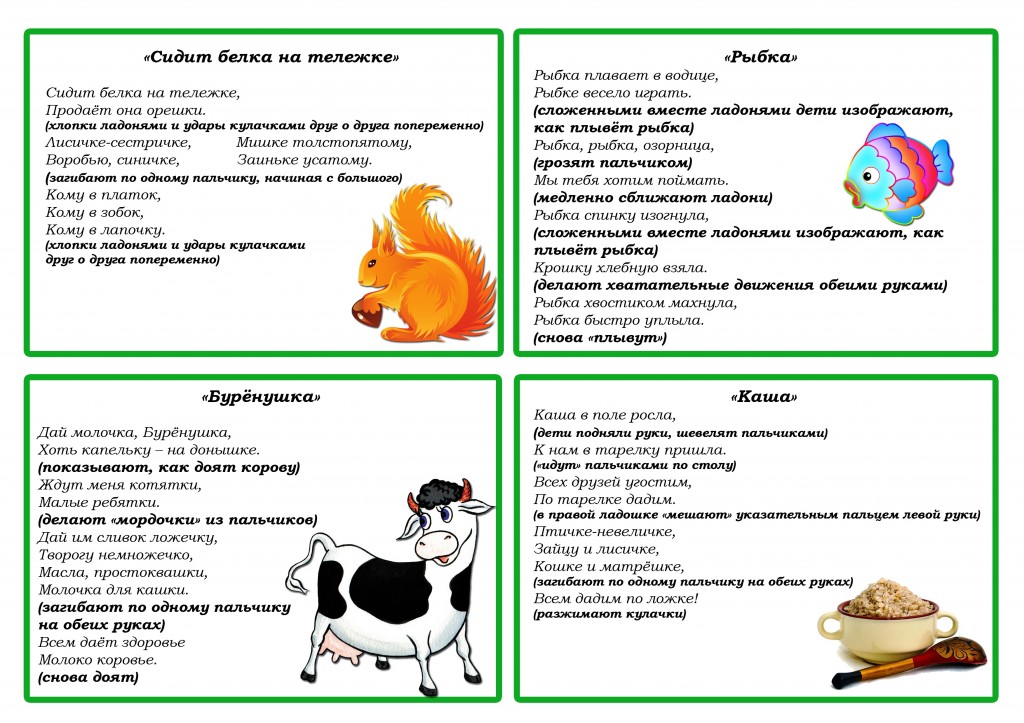 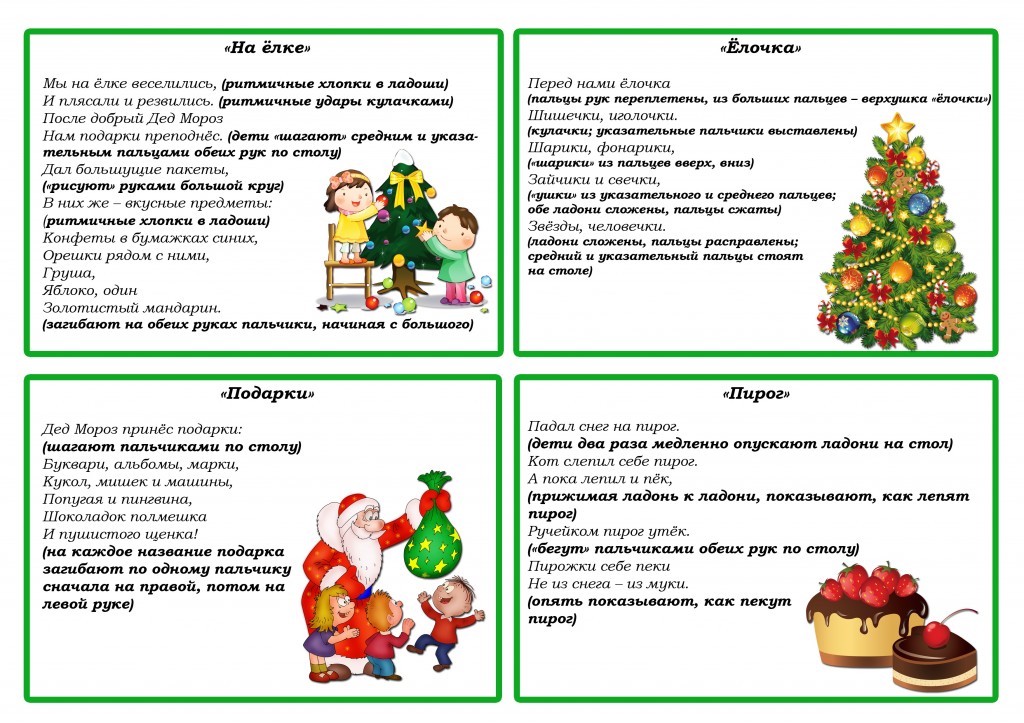 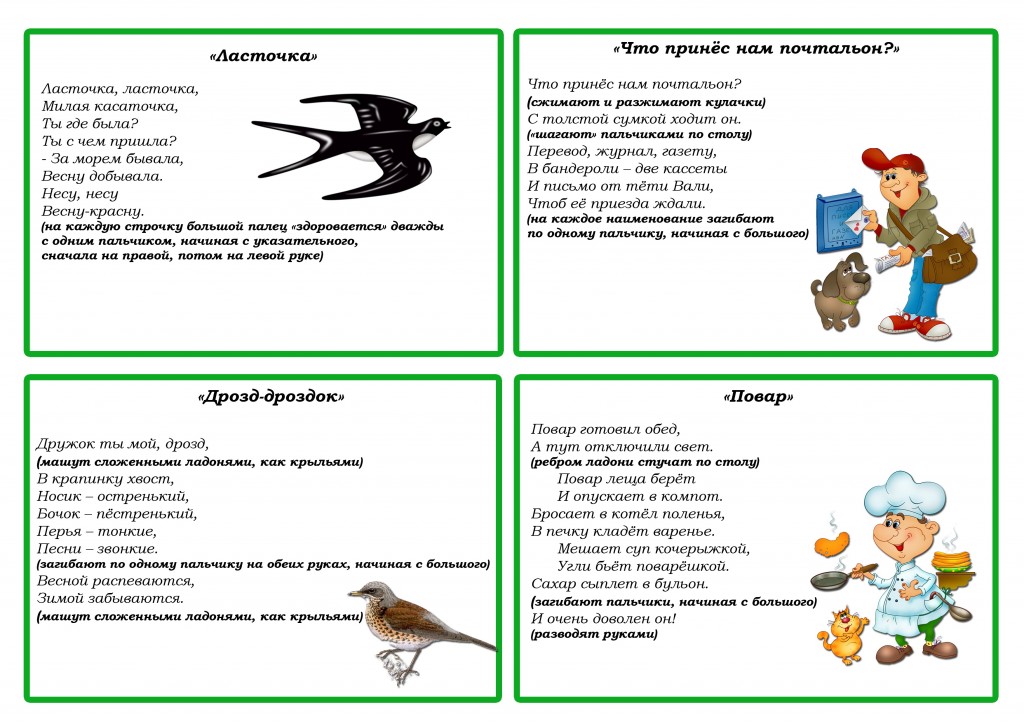 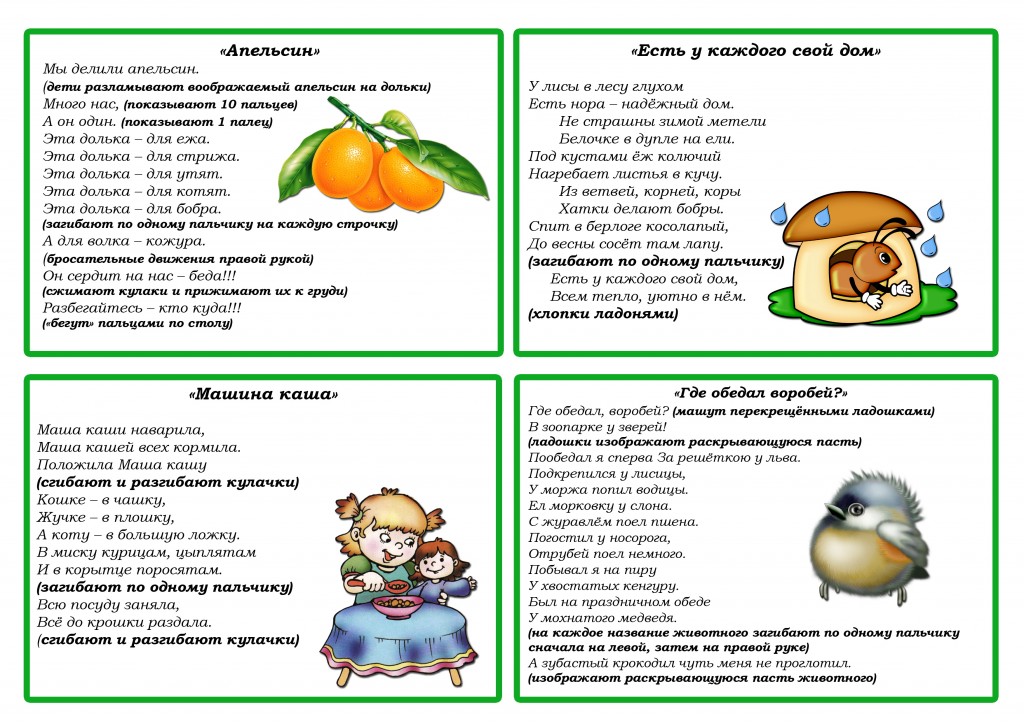 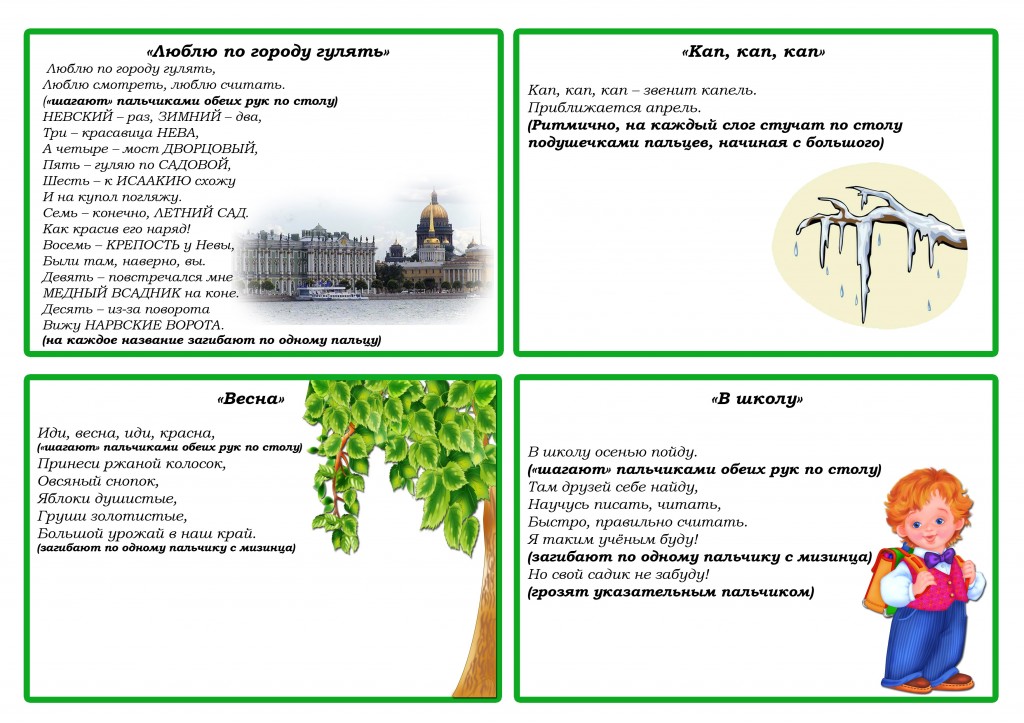 